Pedagogická fakulta Univerzity Palackého v Olomouci, Žižkovo náměstí 5, Olomouc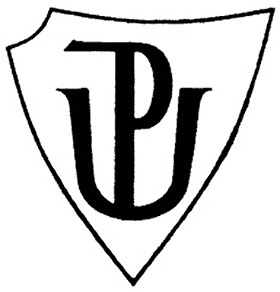 Příprava na hodinu ČJTéma: Přídavná jménaVyučovací předmět:  Didaktika mateřského jazyka BStudijní obor: Učitelství pro 1. stupeň ZŠ (prezenční forma, 3. ročník)Studijní rok: 2015/2016Vypracovala: Karolína JaneckáDatum vytvoření: 28. 10. 2015Datum realizace: 2. 11. 2015A. CHARAKTERISTIKA VYUČOVACÍ HODINYB. STRUKTURA VYUČOVACÍ HODINYC. MEZIPŘEDMĚTOVÉ VZTAHY (náměty na propojení s tématu s dalšími vyučovacími předměty) POUŽÍTÁ LITERATURA: TOPIL, Zdeněk a Vladimíra BIČÍKOVÁ. Český jazyk s Tobiášem: tvarosloví - přídavná jména, zájmena, číslovky a neohebné slovní druhy. 1. vyd. Havlíčkův Brod: Tobiáš, 1994, 80 s. ISBN 80-85808-25-0.BÖHMOVÁ, Naděžda. Pravopis přídavných jmen. Brno: Nová škola, 1993, 35, 5 s. Příručky na pomoc žákům, učitelům i rodičům. ISBN 80-85607-10-7.MELICHAR, Jiří a Vlastimil STYBLÍK. Česky jazyk: rozšířený přehled učiva základní školy s cvičeními a klíčem. 4. vyd. Praha: Státní pedagogické nakl., 1975, 258 p.JANÁČKOVÁ, Zita. Dokážeš psát bez chyb?: pracovní sešit pro 5. ročník. Brno: Nová škola, c2001, 47, 9 s. ISBN 80-7289-006-9.VÍŠKA, Václav a Lucie NOVÁKOVÁ. Čeština nás baví: hry pro výuku češtiny na I. stupni ZŠ. Vyd. 1. Praha: Triton, 2005, 100 s. ISBN 80-7254-664-3.Vzdělávací oblast: Jazyk a jazyková komunikaceVzdělávací obor: Český jazyk a literatura – Jazyková výchovaTematický okruh: Slovní druhyUčivo: Přídavná jménaObdobí: 1.Ročník: 3.Časová dotace: 45 minutPočet žáků: 25Typ vyučovací hodiny: Vyvození nového učivaCíle vyučovací hodiny: Seznámit se s přídavnými jmény a umět je vyhledat v textuKlíčové kompetence:~ k učení: operuje s obecně užívanými termíny, uvádí věci do souvislostí~ k řešení problémů: vnímá nejrůznější problémové situace ve škole i mimo ni, rozpozná a pochopí problém, přemýšlí o nesrovnalostech a jejich příčinách, promyslí a naplánuje způsob řešení problému a využívá k tomu vlastního úsudku a zkušeností~ komunikativní: formuluje a vyjadřuje své myšlenky a názory, vyjadřuje se výstižně, souvisle a kultivovaně v ústním projevu~ sociální a personální: přispívá k diskuzi v malé skupině i k debatě celé třídy, chápe potřebu efektivně spolupracovat s druhými při řešení daného úkoluVýukové metody: metody slovní (motivační rozhovor, vysvětlování), metody dovednostně praktické (manipulování), metody řešení problémů (kladení problémových otázek)Organizační formy výuky: frontální výuka, práce ve dvojicíchUčební pomůcky: ovoce, karty s podstatnými a přídavnými jményI. ÚVODNÍ ČÁSTI. ÚVODNÍ ČÁSTI. ÚVODNÍ ČÁSTPŘIVÍTÁNÍ DĚTÍPŘIVÍTÁNÍ DĚTÍ2´ŘÍZENÝ ROZHOVOR: Nevidomý člověkVíte, kdo je to nevidomý člověk?Znáte někoho takového? /Setkali jste se s někým takovým?V čem je jeho život jiný?Komunikativní kruhII. HLAVNÍ ČÁSTII. HLAVNÍ ČÁSTII. HLAVNÍ ČÁSTVYVOZENÍ NOVÉHO UČIVAVYVOZENÍ NOVÉHO UČIVA5´MOTIVACE:  Z předchozího rozhovoru dojdeme k tomu, že nevidomý člověk, může mít mnohem lépe vyvinuté ostatní smysly (opakování smyslů)Vyzkoušíme si, jaké je to být nevidomým člověkemSmyslové hry zaměřené na rozvoj hmatu a chuti Pomůcky: ovoce (jablko, kiwi, ananas, hruška,…) popř. šátek Komunikativní kruh2´ROZHOVOR:Jak se žáci cítili?Jaké dané ovoce bylo – dle hmatu (kulaté, hladké, …)Jaké dané ovoce bylo – dle chuti (kyselé, sladké, …)O jaké ovoce se konkrétně jednalo?Dané ovoce žákům ukážu a zeptám se jich, zdali by mi dokázali říct něco dalšího – dle zraku (JAKÉ můžu např. jablíčko být – červené, malé, …)DEFINICE NOVÉHO UČIVA2´ŘÍZENÝ ROZHOVOR:Co vyjadřují slova před podstatnými jmény?  vyjadřují vlastnosti osob, zvířat, věcí a jevů (říkají nám, jaké to dané podstatné jméno je)Kdo ví, jak těmto slovům říkáme?  přídavná jménaPtáme se na ně otázkami: jaký, jaká, jaké, který, která, které, číOsob – pozorná dívkaZvířat – věrný pesVěcí – tvrdé dřevoJevů – králův slib5´PRÁCE VE DVOJICÍCH: Vytvořit co nejvíce přídavných jmen na dané podstatné jméno (např. strom – listnatý, jehličnatý, holý, barevný, malý, …). Po cca minutě si děti slova spočítají. Dvojice, která má slov nejvíce vyhrává – přídavná jména přečte (ostatní kontrolují, popřípadě přidávají další.10´POHYBOVÁ ČINNOST „Na vetřelce“:Po třídě budou rozházené karty se slovy (podstatné jména). Dáme mezi ně 3 slova – přídavná jména (vetřelce). Žáci chodí bez mluvení po třídě a tyto vetřelce hledají. Až je najdou, v tichosti se posadí a tyto slova napíší. Dopíší k tomu důvod, proč si myslí, že jsou to právě tyto slovo (jak se liší)Společná kontrola.Karty se slovy(Příloha 1)UPEVŇENÍ NOVÝCH TERMÍNŮUPEVŇENÍ NOVÝCH TERMÍNŮ15´PRÁCE NA TABULI:Vyhledej v souboru slov všechna přídavná jménaMANIPULAČNÍ ČINNOST:Žáci dostanou kartičky s obrázky nebo kartičky s přídavnými jmény. Jejich úkolem bude vytvořit dvojice tak, aby společně dosáhli smysluplného slovního spojení.Společná kontrola – dvojice se chytí za ruce a stoupnou si před tabuli. Společně si slovní spojené přečteme, popř. opravíme a přiděláme na magnetickou tabuliPracovní list 1 + tabuleKartičky s obrázky a přídavnými jmény(Příloha 2)III. ZÁVĚREČNÁ ČÁSTIII. ZÁVĚREČNÁ ČÁSTIII. ZÁVĚREČNÁ ČÁSTZOPAKOVÁNÍ NOVÝCH TERMÍNŮZOPAKOVÁNÍ NOVÝCH TERMÍNŮ1´ZADÁNÍ DÚ:ÚKOL: Najdi v textu přídavné jména. Vymysli a napiš tři věty, které budou obsahovat přídavné jméno.Pracovní list 2ZHODNOCENÍ ÚROVNĚ ZÍSKANÝCH POZNATKŮZHODNOCENÍ ÚROVNĚ ZÍSKANÝCH POZNATKŮ2´ŘÍZENÝ ROZHOVOR: Co nového jsme se dnes naučili?1´ZHODNOCENÍ CHOVÁNÍ ŽÁKŮZHODNOCENÍ CHOVÁNÍ ŽÁKŮ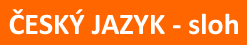 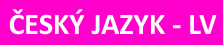 POPIS ZVÍŘETE S VYUŽITÍM OBRÁZKŮMotivace na základě krátkého úryvku – děti podtrhnout v textu přídavná jména, text ukrývá název zvířeteKDO JSEM?Jsem exotické zvíře. Mám šedou barvu, dlouhý chobot, ostré kly a velké uši.I když jsem mohutný, živím se rostlinnou stravou. Dožívám se dlouhého věku. Jsem silný a chytrý.(Jsem slon)Žákům pustíme nebo zazpíváme písničku Náměšť (Jaroslav Hutka) a jejich úkolem je doplnit chybějící slova v textu.Vyplněná slova v textu zkontrolujeme a písničku se společně naučíme. Krásný je vzduch, krásnější je moře
Krásný je vzduch, krásnější je moře
Co je nejkrásnější, co je nejkrásnější, ………………tváře
Co je nejkrásnější, co je nejkrásnější, ………………tváře

…………je stůl, pevnější je hora
…………je stůl, pevnější je hora
Co je nejpevnější, co je nejpevnější, ta člověčí víra
Co je nejpevnější, co je nejpevnější, ta člověčí víra

………… je poušť i ………… dálky
………… je poušť i ………… dálky
Co je nejpustější, co je nejpustější, žít život bez lásky
Co je nejpustější, co je nejpustější, žít život bez lásky

……….. je zbraň,mocnější je právo
……….. je zbraň,mocnější je právo
Co je nejmocnější, co je nejmocnější, …………………….slovo
Co je nejmocnější, co je nejmocnější, …………………….slovo

Velká je zem šplouchá na ní voda
Velká je zem šplouchá na ní voda
Co je však největší, co je však největší, ta ………. svoboda
Co je však největší, co je však největší, ta ………. Svoboda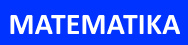 ŘEŠENÍ SLOVNÍCH ÚLOH, POČÍTÁNÍ PŘÍDAVNÝCH JMEN V JEDNOTLIVÝCH ZADÁNÍ.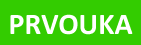 VYCHÁZKACíl hodiny: pozorování věcí kolem násŽáci vymýšlejí přídavná jména na věci, které vidí.(auto, les, dům,…)